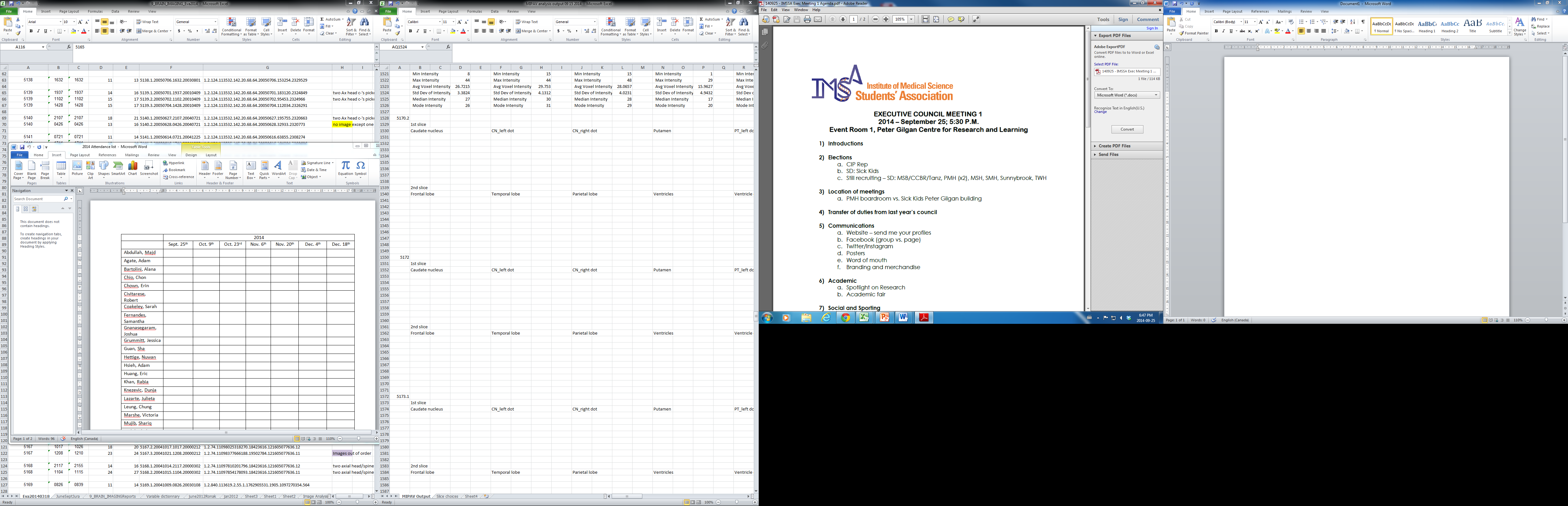 EXECUTIVE COUNCIL MEETING 12014 – September 25; 5:30 P.M.Event Room 1, Peter Gilgan Centre for Research and Learning1) Meeting dates for the rest of the 2014 year at 5:30pm, PMH boardroom:Oct. 9th Oct. 23rdNov. 6thNov. 20thDec. 4thDec. 18th 2) Elections a. CIP Rep: Welcome Kamal!b. SD: Sick Kids: Welcome Swapna!c. PMH: Welcome Meagan!d. Still recruiting – SD: MSB/CCBR/Tanz, PMH (x1), MSH, SMH, Sunnybrook, Sickkids TWH 3) Location of meetings a. PMH boardroom vs. Sick Kids Peter Gilgan building Next meeting will take place at PMH! Details will be sent from Richie closer to our meeting date.4) Transfer of duties from last year’s council Occurring in the next week or soBudget will be determined by next meeting5) Communications a. Website – send Richie your profiles - go to http://imssauoft.com/about-us/ for examplesb. Facebook (group vs. page) - think about whether you want to keep both, or just to keep the Facebook page- Link the IMSSA Facebook pages if you haven’t already!c. Twitter/Instagram - Should we get rid of these?d. Posters - there is a template available – Richie has it if you need ite. Word of mouth f. Branding and merchandise - Would you like IMSSA branded clothing? If so, think about what you would like.- If you have a design in mind, create it! 6) Academic a. Spotlight on Research - Interview students and faculty at IMS- Three episodes this yearb. Academic fair - Happening next Spring7) Social and Sporting a. Hart House Farm – Nov 22nd - Evening of Nov. 22nd, until the afternoon of Nov. 23rd- Carpool volunteers needed!- Tickets will be $30 (includes lodging and food)- Richie will send out a doodle to survey who is interested!b. Sports - Adam will be to talking to Trinity fields for soccerc. End of the month events (games night, AGO, music events, etc)? - Varsity stadium?- Apartment crawl?- Karaoke night at Boston Pizza?- Paintball?8) Annual IMS Holiday Party a. Subcommittee (planning, organization, promotion/posters – Melissa, Caitlin, Marina, Shanna, Dunja, Vanessa, Meghan; VP: Majd; Sponsorships: Chung and Eva) - Looking for more people!  9) Site-specific events - Think about which dates you would like your event to be held on; preferably between Oct. 15th and Oct 24th- need 3 weeks of promotions- consider collaborating other sites to double budget - email Akhil with details of event for it to be circulated via emaila. CAMH b. Sick Kids c. MaRS d. MSB/CCBR/Tanz e. MSH f. PMH g. TGH h. TWH i. Sunnybrook j. SMH Other:FacMed Halloween party – probably on the 31st of OctoberExecs: You are only allowed to miss 5 meetings for the entire duration of your term.